Gymnázium Jána Papánka, Vazovova 6, Bratislava 81107PhDr. Milada NemčickáZBIERKA AKTIVÍT GLOBPRO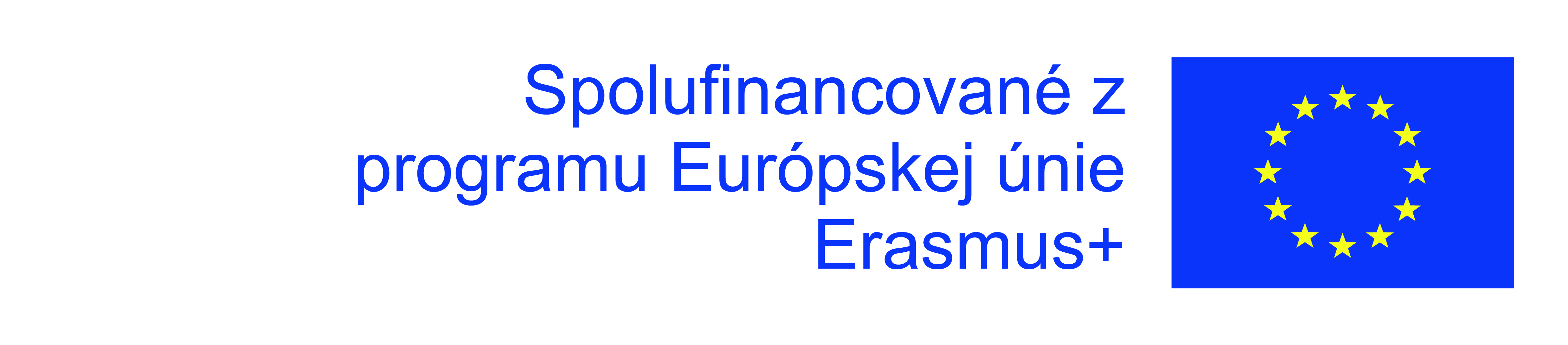 2022Učebný predmet Global project (GlobPro) je zaradený medzi povinné predmety v učebnom pláne nášho gymnázia pre 5 ročné bilingválne štúdium. Vyučuje sa v anglickom jazyku od školského roka 2020⁄2021 od druhého po piaty ročník v celkovej hodinovej dotácii 12 vyučovacích hodín za štúdium. Štruktúrovanosť predmetu (skladá sa z oblastí dejepisu, geografie, biológie, ekológie, európskej kultúry) a jeho obsahová náplň je výsledkom spolupráce učiteľov zaradených do projektu GLOBAL HEALTH CHALLENGES.Učebné texty pre tento predmet boli vypracované v anglickom jazyku. Pri výučbe predmetu Global project sa používa jedna z najprogresívnejších metód vyučovania cudzích jazykov - CLIL.Ukážky z predmetu Global project:Globálne postoje a vzťahyVek študentov: 16-17Level ovládania anglického jazyka: B1-B2Téma Mládež a jej svet: postoje, konanie a vzťahy podľa cieľových požiadaviek statpedu na úrovni C1 https://www.statpedu.sk/files/articles/nove_dokumenty/cielove-poziadavky-pre-mat-skusky/nove/anglicky-jazyk-c1.pdfCieľové kompetencie: všeobecné kompetencie – sociokultúrne vedomosti, interkultúrne povedomie, postoje a motiváciaGlobálne zručnosti: žiak vie uskutočniť spoločnú diskusiu a rozhodovací proces v spolupráci s ostatnými žiakmi v skupinePrvá časť (15 minút): Úvodná aktivita:Každý žiak dostane neúplnú tabuľku so slovnou zásobou, ktorá súvisí s témou hodiny. Úlohou žiakov je doplniť komplet tabuľku s chýbajúcimi slovami tak, že opisným spôsobom vysvetľujú partnerovi chýbajúce slová a jeho/jej úlohou je ich uhádnuť a správne dopísať do tabuľky. Žiaci si môžu navzájom pomôcť tým, že povedia partnerovi o aký slovný druh ide (podstatné meno, sloveso a pod.)Žiaci uvidia vypísané dve slová privilege (privilégium) a oppression (utláčanie), žiaci pracujú vo dvojiciach a prichádzajú s prvými nápadmi aké privilégia majú rôzne skupiny ľudí alebo naopak iné skupiny ľudí, ktoré sú utláčanéNapríklad: privilege – special rights, protection, oppression – unfair or cruel treatment by a powerful group etc.Žiaci majú stanovený čas na brainstorming, učiteľ žiakov monitoruje a prípadne pomáha so slovnou zásobou ak je to nevyhnutné. Žiaci si svoje myšlienky vo dvojici zdieľajú a vypisujú si ich. Vizuálny podnet: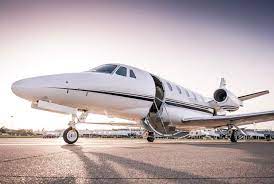 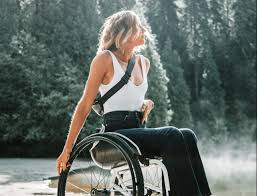 Zdroj: google Žiaci dostanú citáty o rôznych typoch privilégií, ktoré sa snažia spojiť s definíciami                  a následne ich porovnávajú s vypísanými príkladmi z časti a (pozri hore)	     Napríklad: sexism, socioeconomic privilege, passport privilege, ageism, ableism etc.Druhá časť (20 minút)Žiaci dostanú informáciu, že sa budú hrať hru, ktorá sa volá „Privileges for Sale“Cieľom tejto aktivity je pochopiť alebo uvedomiť si ako sa cítia ľudia, ktorí privilégia majú a naopak tí, ktorým sú privilégiá odopreté. Žiaci dostanú zoznam 10 privilégií a v skupine sa majú dohodnúť a vybrať privilégiá na základe virtuálnej sumy peňazí, ktorú dostanú od učiteľa. Každé privilégium má určitú hodnotu a rozpočet skupiny je obmedzený. Žiaci majú čas, aby sa dohodli a vybrali, ktoré privilégiá si chcú „kúpiť“ a svoj výber a dôvody výberu vysvetlia ostatným žiakom v triede.Tretia časť (10-20 minút)Prvá možnosť: Žiaci majú v poslednej tretej časti za úlohu vytvoriť dve myšlienkové mapy – 1. my privileges, 2. my oppressions, minimálne 3 až 5 príkladov z každého.Druhá možnosť: žiaci pracujú v obmenených skupinách a navrhujú riešenia na základe príkladov „oppressions“ z prvej časti (brainstorming part) tejto aktivity.Záver: Vybrané aktivity a metódy výučby sú ukážkou ako možno spracovať časť danej témy v konkrétnom kontexte (v tomto prípade Privileges and Oppressions), žiaci vďaka vybraným aktivitám posilňujú sociokultúrne vedomosti a postoje. Navyše rozvíjajú spoluprácu, komunikáciu v skupine a prostredníctvom spolupráce majú priestor pre toleranciu a empatiu. Slovná zásoba nie je izolovaná, ale je prirodzene integrovaná v kontexte, čo žiakom umožňuje jej ľahšie zapamätanie a použitie v budúcnosti.  Speaking and writing framesMateriály ktoré podporujú a zjednodušujú rozprávanie a písanie, poskytujú štruktúry viet, jazykové štruktúry a slovnú zásobu pre študentov cudzieho jazyka v rámci kontextu.Poznáme rôzne typy rámcov (frames):Začiatky viet, kde študent dostane prvé slovo alebo frázu: ‘The most unforgettable experience in my life was when ... ‘, ‘Yesterday ... ‘Vetné rámce, kde sú zahrnuté potrebné štruktúry a medzerami, ktoré majú byť doplnené (pozri obrázok)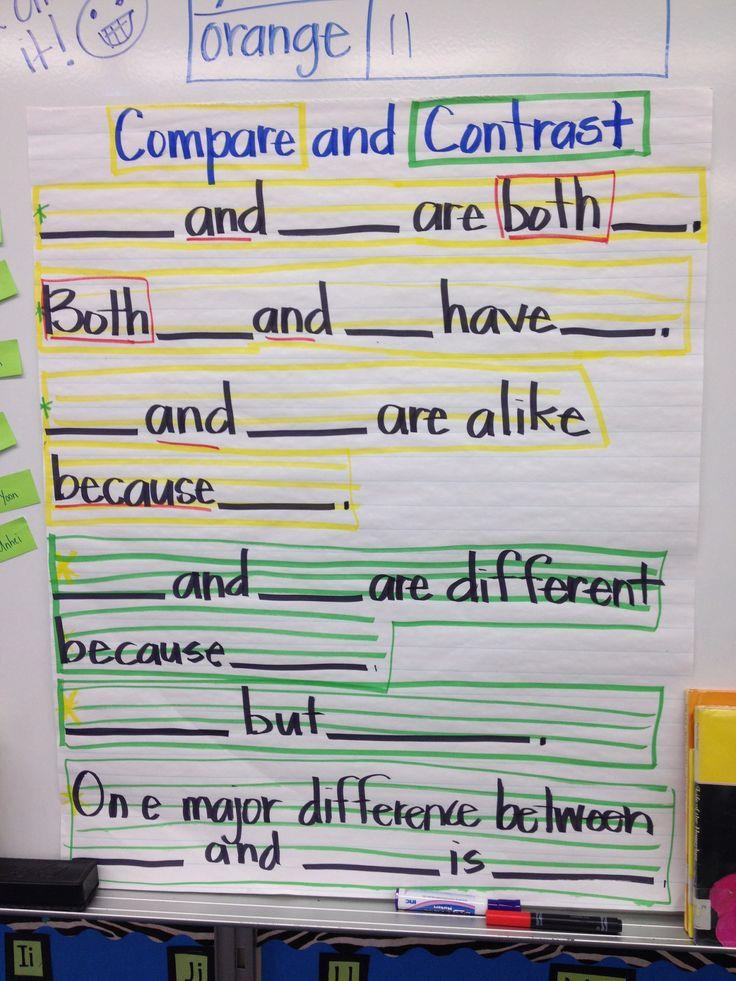 Začiatky odsekov, ktoré poskytujú podporu napríklad pri písaní rôznych žánrov. Žiaci dostanú podnet v podobe začiatkov viet ako napríklad: ‘I learnt that…’ ‘One thing I discovered was…’, ‘I found out that…’, ‘First of all…‘, ‘In conclusion…‘Slovné spojenia a frázy pre konkrétne jazykové funkcie, ktoré pomôžu žiakovi zorganizovať si myšlienky, naštartovať konverzáciu a pod. napríklad pri parafrázovaní: ‘Put another way, you’re saying…‘,  ‘So you’re saying that…‘,  ‘Is it fair to say that you believe…‘oppressionprivilegesexismracialunfairtreatmentageismableismminorityequalityrightscrueldemocracywelfareprejudicejudgecosmopolitandiscriminationstigmatizationpresume